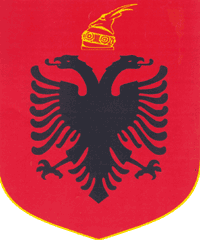 REPUBLIC OF ALBANIACENTRAL ELECTIONC COMMISSIONDECISIONON ALLOCATION OF MANDATES AMONG POLITICAL PARTIES IN ELECTION ZONE VLORE REGION, FOR JUNE 25, 2017 PARLIAMENTARY ELECTIONS  The Central Election Commission, in its meeting on 12.07.2017, with the participation of:Klement	ZGURI -		ChairmanDenar		BIBA -			Deputy ChairmanBledar		SKENDERI -		MemberEdlira 		JORGAQI -		MemberGëzim 		VELESHNJA -		MemberHysen		OSMANAJ -		MemberVera		SHTJEFNI -		MemberExamined the issue with:OBJECT: 	Allocation of mandates among political parties in the election zone VLORE region, in 2017 parliamentary electionsLEGAL REFERENCE: Article 21, point 7, article 162 and article 163, point 5, of law No. 10019 dated 29.12.2008 “The Electoral Code of the Republic of Albania”, amended.The CEC, after examining the submitted documentation and hearing the discussions of the representatives of political parties,  NOTESThe Central Election Commission, with its decision no. 10, dated 26.06.2017 “On the tabulation of the election result in election zone VLORE region”, has approved the Aggregate Table of results for this zone.  No complaint was filed by the electoral subjects against the CEC decision, within the legal deadline. According to article 162, point 1, of the Electoral Code of the Republic of Albania, the CEC calculates the allocation of mandates for the respective election zone.The results for VLORE region for the political parties are as follows: According to article 162, point 1, the political parties which have received less than 3% of the valid votes in the respective zone are not eligible to win mandates. The political parties eligible to be part of the mandate calculation scheme are as follows:  According to article 162, point 2, the number of the valid votes at an election zone level for each electoral subject is divided by subsequent/progressive natural numbers, called dividers, starting from 1 and ending with the natural number that corresponds to the number of mandates allocated in the election zone VLORE region, which is __, according to the Decision 48/2017 of the Albanian parliament.   According to article 162, point 4, the dividers from each division, are listed in an ascending order, and on their side is listed the subject belonging to the respective quotient. The ordering continues until the number of quotients corresponds to the mandates to be allocated in the electoral zone VLORE region, which is 12. The result is as follows:Based on Article 162, item 5, the number of mandates that an electoral subject gets corresponds to the quotients included in the above list. Based on article 163, item 5, after the completion of the procedures for the allocation of seats to each political party in accordance with this article, the CEC determines the nominal seats for each political party based on the multi- name list of political parties, approved by CEC.FOR THESE REASONSThe Central Election Commission based on Article 21, item 1, and Article 162 and 163 , of Law No.10019 dated 29.12.2008 “The Electoral Code of the Republic of Albania”, amended,DECIDED: To allocate the mandates for political parties in the electoral zone VLORE region, as follows:To announce the winning candidates for member of Parlament from the multi-name list of political parties, approved by CEC for the  VLORE Region, as follows:3.	This Decision comes immediately into effect.A complaint can be filed against this decision in the Electoral College, Tirana Court of Appeals, within five days from its publication.  Klement       ZGURI -		ChairmanDenar		BIBA -		Deputy ChairmanBledar	SKENDERI -		MemberEdlira 		JORGAQI -		MemberGëzim 	VELESHNJA -	MemberHysen		OSMANAJ -		MemberVera		SHTJEFNI -		MemberNr.Electoral SubjectVotesPercentage1Partia Socialiste e Shqipërisë65.68460,31%2Partia Demokratike23.20721,31%3Lëvizja Socialiste për Integrim12.24611,24%4Partia Drejtësi,Integrim dhe Unitet3.6083,31%5Minoriteti Etnik Grek për të Ardhmen1.9941,83%6Lista e Barabarte7580,70%7Fryma e Re Demokratike4100,38%8Partia Demokracia Sociale2080,19%9Partia Kristian Demokrate e Shqipërisë1720,16%10Partia Republikane Shqiptare1490,14%11Sfida per Shqiperine1430,13%12Aleanca Popullore per Drejtesi700,06%13Partia Social Demokrate e Shqipërisë640,06%14Partia Komuniste e Shqipërisë630,06%15Aleanca Arbnore Kombëtare440,04%16Partia Bashkimi Demokristian Shqiptar350,03%17Aleanca Demokratike320,03%18Partia Aleanca Demokristiane300,03%Total108.917100,00%Electoral SubjectVotesPartia Socialiste e Shqipërisë65.684Partia Demokratike23.207Lëvizja Socialiste për Integrim12.246Partia Drejtësi,Integrim dhe Unitet3.608123456789PS65.68432.84221.89516.42113.13710.9479.3838.2117.298DividersPD23.20711.6047.7365.8024.6413.8683.3152.9012.579DividersLSI12.2466.1234.0823.0622.4492.0411.7491.5311.361DividersPDIU3.6081.8041.203902722601515451401DividersNr.Electoral SubjectDividers1Partia Socialiste e Shqipërisë65.6842Partia Socialiste e Shqipërisë32.8423Partia Demokratike23.2074Partia Socialiste e Shqipërisë21.8955Partia Socialiste e Shqipërisë16.4216Partia Socialiste e Shqipërisë13.1377Lëvizja Socialiste për Integrim12.2468Partia Demokratike11.6049Partia Socialiste e Shqipërisë10.94710Partia Socialiste e Shqipërisë9.38311Partia Socialiste e Shqipërisë8.21112Partia Demokratike7.7361Partia Socialiste e Shqipërisë82Partia Demokratike33Lëvizja Socialiste për Integrim1Total12PARTIA SOCIALISTE E SHQIPËRISË1DAMIAN LEKË GJIKNURI2VILMA VIKTOR BELLO3ALKET NAMIK HYSENI4VULLNET  RUZHDI  SINAJ5ANDREA THEOFAN  MARTO6EDI  KRISTAQ RAMA7EDMOND DHIMITRAQ LEKA8FATMIR MELEQ VELAJPARTIA DEMOKRATIKE1AGRON SIRI SHEHAJ2NADIRE FEVRI MEÇORAPAJ3VANGJEL JORGJI DULELËVIZJA SOCIALISTE PËR INTEGRIM1SEZAI FETA ROKAJ